What Is a Family-School Compact?A Family-School Compact for Achievement is an agreement that parents, students and teachers develop together. It explains how parents and teachers will work together to make sure all students get the individual support they need to reach and exceed grade level standards.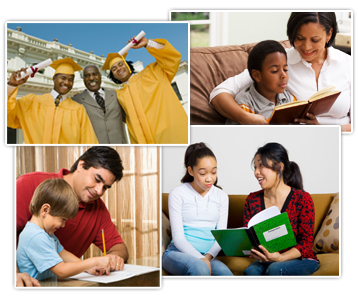 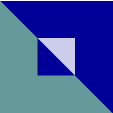 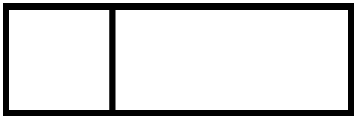 